DokumenttiMuutoshistoriaVastuuvapauslausekeGS1® pyrkii immateriaalioikeuksia koskevien linjauksiensa mukaisesti välttämään epävarmuutta koskien immateriaalioikeuksiin liittyviä vaateita vaatimalla tämän GDSN-eläinravitsemusohjeistuksen kehittämiseen osallistuneen työryhmän osanottajia myöntämään GS1:n jäsenille vapautuksen tekijänoikeuspalkkioista tai RAND-periaatteen mukaisen luvan tarvittaviin vaateisiin, jotka on määritelty GS1:n immateriaalioikeuslinjauksissa. Tämän lisäksi täytyy huomioida, että yhden tai useamman tämän selosteen ominaisuuden täytäntöönpano voi olla patentoitu tai muun immateriaalioikeuden alainen, eikä sisällä tarvittavia vaateita. Mikä tahansa sellainen patentti tai muu immateriaalioikeus ei ole GS1:n lisensointivelvollisuuden alainen. Lisäksi GS1:n immateriaalioikeuslinjausten mukaan sopimus lisenssien myöntämisestä ei sisällä immateriaalioikeuksia ja sellaisten kolmansien osapuolien vaateita, jotka eivät osallistuneet työryhmään. Täten GS1 suosittelee, että organisaation, joka kehittää tämän erittelyn mukaista täytäntöönpanoa, täytyy selvittää, liittyykö organisaation erittelyn mukaiseen täytäntöönpanoon patentteja tai tarvitaanko patentin alaista lisenssiä tai muuta immateriaalioikeutta. Lisensoinnin tarvemäärittely täytyy tehdä organisaation luoman erityisjärjestelmän yksityiskohdat huomioon ottaen konsultoimalla omaa patenttineuvojaa. TÄMÄ ASIAKIRJA ANNETAAN ”SIINÄ KUNNOSSA KUIN SE ON”, EIKÄ SE SISÄLLÄ MITÄÄN TAKUITA, KUTEN MYYNTITAKUUTA, LOUKKAUSTAKUUTA, SOPIVUUSTAKUUTA TIETTYYN TARKOITUKSEEN TAI MUUTA TÄSTÄ ERITTELYSTÄ SYNTYNYTTÄ TAKUUTA. GS1 sanoutuu irti kaikista vastuista, jotka syntyvät tämän standardin käytöstä tai väärinkäytöstä, myös erityisistä, epäsuorista, välillisistä vahingoista ja vahingonkorvauksista sisältäen immateriaalioikeusloukkausvastuun liittyen tämän asiakirjan sisältämän tiedon käyttöön tai riippuvuuteen. GS1 pidättää oikeuden tehdä muutoksia tähän asiakirjaan, milloin tahansa, ilman erillistä ilmoitusta. GS1 ei anna takuita tämän asiakirjan käytöstä eikä ota vastuuta mahdollisista asiakirjan sisältämistä virheistä, eikä sitoudu päivittämään asiakirjan tietoja. GS1 ja GS1-logo ovat GS1 AISBL:n rekisteröityjä tavaramerkkejä.Sisällysluettelo1	Esittely	52	Pakolliset tiedot	53	Attribuuttien kuvaus	63.1	Säännelty tuotenimi ja kielet	63.2	Ruokinnan kuvaus ja sisältö	73.2.1	Eläinten ravinnon tyyppi (rehutyyppi)	73.2.2	Kohdennettu kulutus (eläintyyppi, jolle rehu on tarkoitettu)	83.2.3	Eläinten ravitsemuksen ainesosalista + kieli	93.2.4	Eläinten ravitsemuksen ravintoarvoilmoitus + kieli	93.2.5	Lisäaineluettelo + kieli	103.3	Ruokintataulukko	103.3.1	Ruokintaan vaikuttava elämänvaihe	113.3.2	Ruokittavan eläimen minimipaino +mittayksikkö	113.3.3	Ruokittavan eläimen maksimipaino + mittayksikkö	123.3.4	Ruokintamäärä + mittayksikkö	123.3.5	Minimi ruokintamäärä + mittayksikkö	123.3.6	Maksimi ruokintamäärä + mittayksikkö	123.3.7	Suositeltu ruokintaväli + mittayksikkö	133.3.8	Ruokintaohje + kieli	133.4	Säilytysohje kuluttajille	153.5	Laitoksen hyväksyntänumero	153.5.1	Valvontaorganisaatio	153.5.2	Asetuksen tyyppi	163.6	Eläinten ravitsemukseen liittyvän toimijan yhteystiedot	173.6.1	Yhteystyyppi (nimelle ja osoitteelle)	173.6.2	Eläinten ravitsemuksen / rehualan toimija	173.6.3	Yhteystiedot	173.7	Yhteystiedot kuluttajille (esim. puhelinnumero)	173.7.1	Yhteystyyppi (puhelimelle tai muille viestintävälineille)	173.7.2	Puhelinnumero, sähköpostiosoite jne	18Yhteystapa	183.8	Nettosisältö	193.8.1	Nettosisältö + mittayksikkö	193.8.2	Nettosisältöilmoitus + kieli	19EsittelyEuroopan unionin lainsäätäjä on määrittänyt erityiset merkitsemisvaatimukset eläinten ravitsemukselle / rehuille ja rehuseoksille asetuksessa (EY) N:o 767/2009 rehun markkinoille saattamisesta ja käytöstä. Kaikki asetuksen sisältämä pakollinen tieto täytyy välittää myös etämyynnissä ja sen täytyy olla saatavilla sopimusta tehtäessä, eli tämä tieto täytyy välittää etukäteen. Erilaisia attribuutteja on saatavilla eläinten ruokinnan erittelyyn.Pakolliset tiedotSeuraavat tuotetiedot tulee välittää esipakattujen eläinten ravinnon / rehujen tuotepaketissa annettujen tietojen mukaisesti joko yleisvaadittuina pakollisina merkintöinä tai erityisvaadittuina pakollisina merkintöinä eläinten ravinnon tyypistä / rehutyypistä riippuen.tuotteen nimieläinten ravinnon / rehun tyyppikohdennettu kulutus / eläintyyppi jolle tuote on tarkoitettutuotteen ainesosalistaravintoarvoilmoitus, kosteuspitoisuus, pakolliset tiedot soveltuvilla osinlisäaineluettelokäyttöohjemerkinnöistä vastaavan tahon laitoksen hyväksyntänumero, jos olemassamerkinnöistä vastaavan tahon nimi tai toiminimi ja osoitemaksuton neuvontapalvelu, josta kuluttaja saa lisätietoa pakollisten tietojen lisäksinettosisältö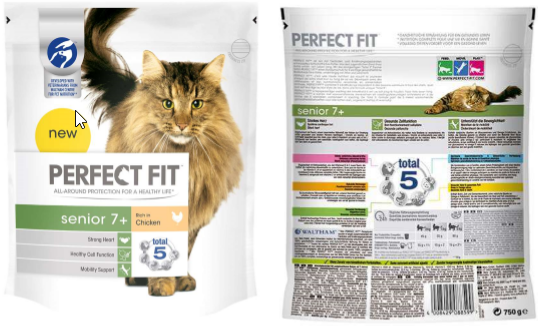 Attribuuttien kuvausKaikkien pakollisten merkintävaatimusten välittämiseen käytettyjen GDSN-attribuuttien kuvaus asetuksen EU-VO 767/2009 (rehun markkinoille saattamisesta ja käytöstä) mukaisesti. Muita erityistietoja voidaan käyttää paikallisella tasolla. Kaikki oleelliset attribuutit tulee ilmoittaa kaikilla kohdemarkkinoiden kielillä. Mikäli jotkut tiedot eivät koske tiettyä tuotetta, vastaavia attribuutteja ei täytetä.Säännelty tuotenimi ja kieletAttribuutin nimi: Säännelty tuotenimiGDSN nimi: regulatedProductNameGDSN moduuli: TradeItemDescriptionModule GDSN-määritelmä: Määrätty, säädetty tai yleinen tuotenimi tai nimitys, joka kuvaa tuotteen todellista luonnetta ja on riittävän tarkka, jotta tuote voidaan erottaa toisista tuotteista maakohtaisten säännösten mukaisesti. Ohje: Täytä pakkausmerkintöjen mukainen virallinen säännelty nimi, sekä tiedot ravitsemuksen- / rehutyypistä, eläintyypistä ja kasvuvaiheesta, johon rehu on tarkoitettu. Huomio: Tämä ei ole tuotteen etikettikuvaus tai kaupallinen nimi vaan tuotteen yleisempi/laillinen nimi. Esimerkki: Lemmikkieläimen täysravinto yli 7-vuotiaille ja sitä vanhemmille kissoille.Ruokinnan kuvaus ja sisältö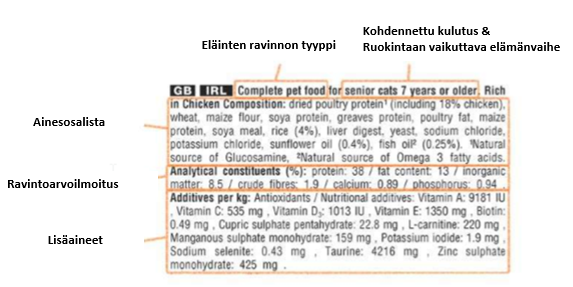 Eläinten ravinnon tyyppi (rehutyyppi)Attribuutin nimi: Eläinten ravinnon tyyppiGDSN nimi: feedType GDSN moduuli: AnimalFeedingModule GDSN-määritelmä: Lemmikkieläinruuan tyyppi tai kesyjen ja villien eläinten ravinnon tyyppi eläinten hoitoon liittyen, esim. rehu, täysravinto, täydennysravinto.Ohje: Täytä eläinten ravinnon tyyppi tarvittavin osin. Valitse oikea ravinnon tyyppi koodilistalta.Huom.: Joissain tapauksissa on tarpeen valita kaksi arvoa listalta, esim. lisäravinnoksi tarkoitettu maidonvastike COMPLEMENTARY + MILK_REPLACEREsimerkki: COMPLETE TäysravintoKohdennettu kulutus (eläintyyppi, jolle rehu on tarkoitettu)Attribuutin nimi: Kohdennettu kulutusGDSN nimi: targetedConsumptionByGDSN moduuli: AnimalFeedingModuleGDSN-määritelmä: Eläintyyppi, jolle tämä ruoka on tarkoitettu, esim. KANI.Ohje: Valitse oikea eläinlaji, jolle ruoka on tarkoitettu, voimassa olevasta GDSN-koodilistasta (alla). Jos tuote on tarkoitettu useammalle eläinlajille voi tuotteelle antaa useamman arvon.Esimerkki: KissaEläinten ravitsemuksen ainesosalista + kieliAttribuutin nimi: Eläinten ravitsemuksen ainesosalistaGDSN-nimi: feedCompositionStatementGDSN moduuli: AnimalFeedingModuleGDSN-määritelmä: Luettelo aineista, joista rehu koostuu paikallisten säännösten ja määräysten mukaisesti.Ohje: Anna yksittäiset ainesosat, joista tuote koostuu, otsikkona ‘koostumus’ ja sen alla rehuaineiden nimet painon mukaan alenevassa järjestyksessä rehuseoksen kosteuspitoisuuden mukaan laskettuna. Voidaan ilmoittaa myös painoprosentti.Huomio: Vapaa tekstikenttä, max pituus 5000 merkkiä, voidaan antaa useammalla kielellä Esimerkki: Koostumus: Kuivattu siipikarjaproteiini* (sis. 18 % kanaa), vehnä, maissijauho, soijaproteiini, proteiinijäännös, siipikarjan rasva, maissiproteiini, soijapapujauho, riisi (4 %), hydrolysoitu maksa, hiiva, natriumkloridi, kaliumkloridi, auringonkukkaöljy (0,4 %), kalaöljy** (0,25 %). *Glukosamiinin luonnollinen lähde. **Omega-3-rasvahappojen luonnollinen lähde.Eläinten ravitsemuksen ravintoarvoilmoitus + kieliAttribuutin nimi: Eläinten ravitsemuksen ravintoarvoilmoitusGDSN-nimi: feedAnalyticalConstituentsStatementGDSN moduuli: AnimalFeedingModuleGDSN definition: Ravintoaineluettelo tai tarkka analyysi rehusta, joka perustuu valmiin tuotteen ravintoaineanalyysiin, paikallisten säännösten ja määräysten mukaisesti.Ohje: Täytä ravintoaineet pakkauksen merkintöjen mukaisesti. 
Huomio: Energia-merkintä on vapaaehtoinen. Jos se on merkitty pakkaukseen, tämä tieto voidaan lisätä rehun ravintoaineilmoituksen loppuun. Täytä tällöin pakkauksen merkintöjen mukainen arvo, mittayksikkö ja perusarvo, johon mitattua arvoa verrataan.Huomio: Vapaa tekstikenttä, max pituus 5000 merkkiä, voidaan antaa useammalla kielellä Esimerkki:  Ravintoainekoostumus (%): Proteiini 38 / Rasva 13 / Tuhka 8.5 / Kuitu 1.9 / Kalsium 0.89 / Fosfori 0.94. Kaloreita 390 kcal / 100 g.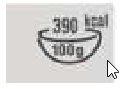 Lisäaineluettelo + kieliAttribuutin nimi: LisäaineluetteloGDSN-nimi: feedAdditiveStatementGDSN moduuli: AnimalFeedingModuleGDSN määritelmä: Luettelo valmistuksen aikana lisätyistä aineista, esimerkiksi liittyen rehun säilymiseen, väriin tai vakauteen paikallisten säännösten ja määräysten mukaisesti.Instruction: Täytä lisäaineluettelo niiden lisäaineiden osalta, jotka on mainittu etiketissä tai paketissa kohdassa ‘lisäaineet’.Huomio: Vapaa tekstikenttä, max pituus 5000 merkkiä, voidaan antaa useammalla kielelläEsimerkki: Lisäaineet per kg: Ravitsemukselliset lisäaineet: Vitamin A (9181 IU), vitamin C (535mg), vitamiini D3 (1013 IU), vitamiini E (1350mg), biotiniin (0.49mg), kuparisulfaattipentahydraatti (22.8mg), L-karnitiini (220mg), mangaani-(II)-sulfaattimonihydraatti (159mg), kaliumjodidi (1.9mg), natriumsiteniitti (0.43mg), tauriini(4216mg), sinkkisulfaattimonohydraatti (425mg).RuokintataulukkoUsein suositellut ruokintamäärät on merkitty pakkaukseen taulukkomuodossa. Nämä ja kaikki tuotekohtaiset ruokintaohjeet suositellaan esitettäväksi alla esitetyn ruokintataulukon rakennekenttien muodossa. Näin jälleenmyyjät voivat jäsennellä tuotteita nettisivuillaan ja määrittää suodatuskriteerejä. Jäsennetty ruokintataulukko on yleensä rakennettu ilmoittamalla sarake jokaiselle suositellulle tarkalle ruokamäärälle tai ruokamääräalueelle tietynpainoisille eläimille tai tietylle painoalueelle ja suositeltavalle ruokintatiheydelle (esim. vuorokaudessa, viikossa). Eli attribuutit voidaan antaa jokaiseen ruokintataulukon riviin (tai sarakkeeseen kuten alla olevassa esimerkissä).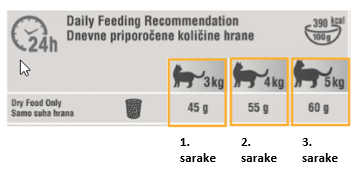 Huomio: Jos ruokintataulukko on liian monimutkainen ja sen vuoksi jäsennettyä esitystä ei voida käyttää, merkintä tulee lisätä ruokintaohjeiden tekstikenttään, esim. “Eläimesi ruokintatarve vaihtelee eläimen iän, painon, rodun, sukupuolen ja aktiivisuustason mukaan. On tärkeää, että lemmikkisi saa oikean määrän ruokaa, joten katso pakkauksesta yksityiskohtaiset ruokintaohjeet.” 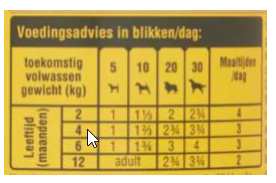 Huomio: Käytä tätä ainoastaan erityistilanteissa, sillä tämä saattaa tarkoittaa, että vastaanottajat eivät voi hyödyntää tietoa esim. verkkokaupassa vastaavasti kuin jäsennettyä tietoa.Ruokintaan vaikuttava elämänvaiheAttribuutin nimi: Ruokintaan vaikuttava elämänvaiheGDSN nimi: feedLifeStageGDSN moduuli: AnimalFeedingModuleGDSN määritelmä: Määrittelee eläimen kasvuvaiheen, johon myyntituote on suunniteltu, esimerkiksi Aikuinen.Ohje: Anna eläinlajiin kohdennettu kasvuvaihe.Huomio: Vapaa tekstikenttä. Tämä on valinnainen tieto.Lemmikkieläinruuassa on yleensä lemmikin kasvuvaiheeseen kohdennettu koostumus ja ravintoaineet, eli nämä eivät ole osa ruokintataulukkoa. Täytä rehu kasvuvaiheen mukaan ruokintataulukkoon vain (!) silloin, kun ruokintasuositusten mukaiset ruokintamäärät ovat erilaiset eri kasvuvaiheissa. Tällöin täytyy luoda uudet sarakkeet kasvuvaiheille ja koko ruokintataulukkoon.Esimerkki: ei merkintää annetulle esimerkille Mikäli tuote on suunnattu eri kasvuvaiheisiin ja ruokintamäärät ovat erilaiset eri kasvuvaiheessa, merkinnät voivat olla esimerkiksi:  
1. sarake: Pentu ja ruokintataulukko 
2. sarake: Aikuinen 5+ ja ruokintataulukko 
3. sarake: Seniori ja ruokintataulukko.Ruokittavan eläimen minimipaino +mittayksikköAttribuutin nimi: Ruokittavan eläimen minimipainoGDSN-nimi: minimumWeightofAnimalBeingFedGDSN moduuli: AnimalFeedingModuleGDSN määrittely: Tuotteella ruokittavan eläimen vähimmäispaino (painoalueella). Tämä arvo määrittelee tuotteen tietylle kasvuvaiheelle.Ohje: Täytä painoalueen “matalin” arvo, suositeltu ruokintamäärä ilmoitetaan.Huomio: Jos ruokintasuosituksissa ilmoitetaan painoalueen sijasta eläimen tarkka paino, ilmoita vain enimmäispaino, esim. 3 kg painaville kissoille ja tarkka ruokintamäärä, älä täytä vähimmäisarvoa. Jos painoalue on ilmoitettu, anna vähimmäispaino tähän. Luo jokaiselle ruokintamäärälle oma ryhmä.Ruokittavan eläimen maksimipaino + mittayksikköAttribuutin nimi: Ruokittavan eläimen maksimipainoGDSN-nimi: maximumWeightofAnimalBeingFedGDSN moduuli: AnimalFeedingModuleGDSN määritelmä: Tuotteella ruokittavan eläimen enimmäispaino (painoalueella). Tämä arvo määrittelee rehumäärän tietylle kasvuvaiheelle.Ohje: Täytä painoalueen “korkein” arvo, suositeltu ruokintamäärä ilmoitetaan.Huomio: Jos ruokintasuosituksissa ilmoitetaan painoalueen sijasta eläimen tarkka paino, ilmoita vain enimmäispaino, esim. 3 kg painaville kissoille ja tarkka ruokintamäärä, täytä enimmäisarvo = 3 KGM.Jos painoalue on ilmoitettu, anna maksimipaino tähän. Luo jokaiselle ruokintamäärälle oma ryhmä. Ruokintamäärä + mittayksikköAttribuutin nimi: RuokintamääräGDSN-nimi: feedingAmountGDSN moduuli: AnimalFeedingModuleGDSN määritelmä: Ruokittavan eläimen ruokintamäärä kehitysvaiheen ja painon mukaan määriteltynä.Ohje: Ilmoita “tarkka” ruokintamäärä tietyn painoiselle eläimelle, peruskuvaus ja ruokintakertojen tiheys.Huomio: Täytä ruokintamäärä TAI käytä sen sijaan määräalueen vähimmäis- ja enimmäisruokintamääriä.Esimerkki: 
1. sarake: 45 grammaa  [kissa 3 kg] 
2. sarake: 55 grammaa  [kissa 4 kg] 
3. sarake: 60 grammaa  [kissa 5 kg]Minimi ruokintamäärä + mittayksikköAttribuutin nimi: Minimi ruokintamääräGDSN-nimi: mimimumFeedingAmountGDSN moduuli: AnimalFeedingModuleGDSN määritelmä: Vähimmäisruokintamäärä, joka on määritetty kehitysvaiheen ja ruokittavan eläimen painon mukaan.Ohje: Ilmoita “minimi” ilmoitetulle painolle, peruskuvaus ja ruokintakertojen tiheys.Huomio: Täytä joko määräalue (vähimmäis- ja enimmäisruokintamäärä) TAI tarkka ruokintamäärä.Esimerkki: Luo ryhmä jokaiselle ruokittavan eläimen painolle, esim. jos arvoalue 100 - 120 g 10 kg koiralle – minimi ruokintamäärä = “100 GRM” ruokittavalle eläimelle, jonka paino “10 KGM”ryhmään. Luo oma ryhmä jokaiselle ruokittavan eläimen painolle.Maksimi ruokintamäärä + mittayksikkö Attribuutin nimi: Maksimi ruokintamääräGDSN-nimi: maximumFeedingAmountGDSN moduuli: AnimalFeedingModuleGDSN määritelmä: Enimmäisruokintamäärä, joka on määritelty kehitysvaiheen ja ruokittavan eläimen painon mukaan.Ohje: Täytä “maksimi” ilmoitetulle painolle, peruskuvaus ja ruokintakertojen tiheys.Huomio: Ilmoita joko määräalue (vähimmäis- ja enimmäisruokintamäärä) TAI tarkka ruokintamäärä.Esimerkki: Mikäli alue on täytetty, ilmoita maksimi ruokintamäärä tähän. Luo ryhmä jokaiselle ruokittavan eläimen painolle, esim. jos arvoalue 100 - 120 g 10 kg koiralle – maksimi ruokintamäärä = “120 GRM” ruokittavalle eläimelle, jonka paino “10 KGM” ryhmään. Luo sarake jokaiselle ruokittavan eläimen painolle.Suositeltu ruokintaväli + mittayksikköAttribuutin nimi: Suositeltu ruokintaväliGDSN-nimi: recommendedFrequencyOfFeedingGDSN moduuli: AnimalFeedingModuleGDSN määritelmä: Kuinka usein eläin suositellaan ruokittavaksi tietyllä ruokintamäärällä tietyn aikajakson aikana ja tietyssä kehitysvaiheessa. Esimerkkejä: 2 ruokintaa päivässä, enintään 2 puruluuta ja/tai 2 annosta päivässä.Ohje: Ilmoita aikajakso, jolloin tietty ravintomäärä suositellaan annettavaksi eläimelle ja/tai kuinka usein ravintomäärä suositellaan annettavaksi (ruokittavan eläimen määriteltyä painoa kohden).Huomio: Vapaa tekstikenttä.Esimerkki: 24 h, max 2 tikkua per viikko, per päivä, 3 ruokintakertaa per päiväRuokintaohje + kieliAttribuutin nimi: RuokintaohjeGDSN-nimi: feedingInstructionsGDSN moduuli: AnimalFeedingModuleGDSN määritelmä: Ohjeita, jotka kuvaavat miten (esim. määrät ja ruokintaväli) usein eläin tulee ruokkia perustuen ikään, painoon, ruokavalioon tai muihin muuttujiin, ilmoitetaan vapaana tekstinä. Ilmoitettujen tietojen tulee vastata etiketin tai pakkauksen tietoja.Ohje: Kun ruokintaohjeita täytetään jäsennellysti, tähän tekstikenttään lisätään yleiset tiedot (katso esimerkki 1). Niiden tuotteiden kohdalla, joissa ei ole ruokintaulukkoa vaan ruokintaohjeet on kirjoitettu tekstimuodossa pakkaukseen, täytetään ruokintaohjeet tai -neuvot pakkauksen merkintöjen mukaisesti (katso esimerkki 2). Jos ruokintataulukko on liian monimutkainen ja sen vuoksi jäsenneltyä esitystä ei voida käyttää, viittaa siihen ilmoittamalla tässä: “Eläimesi ruokintatarve vaihtelee eläimen iän, painon, rodun, sukupuolen ja aktiivisuustason mukaan. On tärkeää, että lemmikkisi saa oikean määrän ruokaa, joten katso pakkauksesta yksityiskohtaiset ruokintaohjeet.” (katso esimerkki 3). Huomio: Käytä tätä ainoastaan erityistilanteissa, sillä tämä tarkoittaa, että tiedot eivät ole vastaanottajan saatavillaVapaa tekstikenttä. Maksimi 5000 merkkiä, voidaan antaa useammalla kielelläEsimerkkejä:Ruokintaohjeet: Huomioi siirtymävaihe siirryttäessä ruuasta toiseen ja säädä määrät eläimesi tarpeiden mukaan. Vähennä päivittäistä määrää ylipainoisille kissoille. Miten? Käy nettisivuillamme tai soita asiakaspalveluumme. Raikasta juomavettä tulee aina olla saatavilla.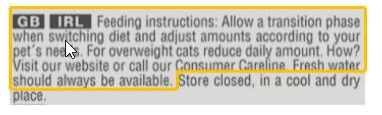 2) Ruokintaohjeet: Pienet koirat, esim. mäyräkoirat, enintään 5 luuta viikossa. Keskikokoiset koirat, esim. cockerspanieli, enintään 9 luuta viikossa. Isot koirat, esim. labradorinnoutaja, enintään 19 luuta viikossa. Vähennä ruokamäärää tarpeen mukaan. Iso kuppi raikasta juomavettä tulee aina olla saatavilla.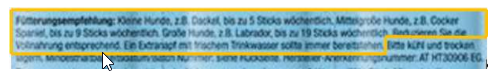 Ruokintaohjeet: Kun koira saavuttaa täysikasvuisuuden, aloita vähitellen sen totuttaminen aikuisten ruokaan. Joudut ehkä säätämään ruokintamäärää koirasi aktiivisuuden, rodun ja iän mukaan. Lisätietoja koiranpennun ruokinnasta saat asiakaspalvelustamme. Raikasta juomavettä tulee aina olla saatavilla. “Eläimesi ruokintatarve vaihtelee eläimen iän, painon, rodun, sukupuolen ja aktiivisuustason mukaan. On tärkeää, että lemmikkisi saa oikean määrän ruokaa, joten katso pakkauksesta yksityiskohtaiset ruokintaohjeet.”

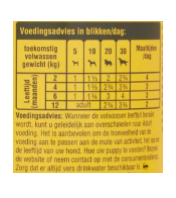 Säilytysohje kuluttajille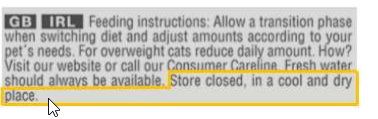 Attribuutin nimi: SäilytysohjeGDSN-nimi: consumerStorageInstructionsGDSN moduuli: ConsumerInstructionsModuleGDSN määritelmä: Kuluttajille kirjoitetaan tekstimuodossa tuotteen säilytysohjeet, jotka yleensä löytyvät etiketistä tai erillisestä ohjeesta pakkauksen sisältä. Nämä tiedot on merkitty tai ei ole merkitty pakkaukseen. Ohjeet liittyvät esimerkiksi suositeltuun säilytyslämpötilaan tai erityisiin säilytysvaatimuksiin.Ohje: Tieto on annettava, mikäli se on pakkauksessa.Huomio: Vapaa tekstikenttä.Esimerkki: Ruoka säilytetään aina viileässä ja kuivassa.Laitoksen hyväksyntänumeroAsetuksen (EY) N:o 183/2005 (rehuhygieniaa koskevat vaatimukset) mukaisesti 1.1.2006 lähtien rekisteröintivelvollisuus on laajennettu koskemaan kaikkia rehusektorin yrityksiä, mukaan lukien alkutuotanto (maatalousyritykset), rehuaineiden valmistajat (esim. myllyt), myynti, kuljetus ja varastointi. Tiettyjen lisäaineiden valmistamiseen ja/tai jakeluun sekä tiettyjä lisäaineita sisältäviin esiseoksiin tai rehuseoksiin vaaditaan edelleen hyväksyntä. Asetus (EY) N:o 767/2009 (rehun markkinoille saattamisesta ja käytöstä) säätää, että rehualan toimijan hyväksyntänumero, jos olemassa, on rehun ”yleinen pakollinen merkintävaatimus” ja se täytyy siten ilmoittaa myös etämyynnissä.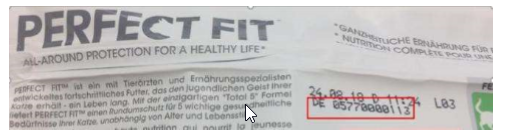 ValvontaorganisaatioAttribuutin nimi: ValvontaorganisaatioGDSN-nimi: regulatoryPermitIdentificationGDSN moduuli: RegulatedTradeItemModuleGDSN määritelmä: Sääntelyviraston tekemä luvan tai lisenssin tunnistaminen.Ohje: Täytä merkinnöistä vastaavan henkilön laitoksen hyväksyntänumero(t) (lyhenteenä FIN = Factory Identification Number), asetuksen (EY) N:o 767/2009 mukaisesti. Tähän liittyvä sääntelytyyppi täytyy tarkentaa sääntelytyyppikoodilla.Huomio: Vapaa tekstikenttä. Attribuutti voidaan toistaa, koska useampi tehdas saattaa tuottaa samaa rehutuotetta. Ilmoita kaikki kyseiset numerot. Yksittäisen tuotteen numero löytyy esimerkiksi kannesta/paketin takaosasta.Esimerkki: DE 05770000113Asetuksen tyyppiAttribuutin nimi: Asetuksen tyyppiGDSN-nimi: regulationTypeCodeGDSN moduuli: RegulatedTradeItemModuleGDSN määritelmä: Koodi, joka osoittaa myyntituotteen olevan valtion erityisesti sovellettavien vaatimusten mukainen.Ohje: Anna Asetuksen tyyppi kohtaan “FEED_SAFETY_REGULATION” tämä kertoo vastaanottajalle, että “Rehu - noudattaa asetusta (EY) 767/2009 rehuista (käytön harmonisointi ja markkinaolosuhteet ruokintaturvallisuuden parantamiseen, kuluttajatietoa)”.Huomio: Tämän tiedon avulla tiedon vastaanottajat tunnistavat eläinten ravitsemukseen tarkoitetut tuotteet.Esimerkki: FEED_SAFETY_REGULATIONEläinten ravitsemukseen liittyvän toimijan yhteystiedotYhteystyyppi (nimelle ja osoitteelle)Attribuutin nimi: YhteystyyppiGDSN-nimi: contactTypeCodeGDSN moduuli: tradeItem/tradeItemContactInformationGDSN määritelmä: Osapuoli, jolla laillinen vastuu tuotteesta kohdemarkkinoilla. Tämä osapuoli on vastuussa lisensoinnista ja kohdemarkkinoiden vaatimuksista ja voi olla valmistaja, maahantuoja, myyntiedustaja tai välittäjä.Ohje: Valitse Yhteystyyppi -koodilistalta yhteystavan tyyppi Huomio: Tämä kenttä on pakollinen eläinten ravitsemuksen / rehualan toimijoille ja yrityksen osoitteelle.Esimerkki: “BZL” (= Lisenssiasiat /Licensee Registrar (GS1 Code)).Eläinten ravitsemuksen / rehualan toimijaAttribuutin nimi: YhteysnimiGDSN-nimi: contactNameGDSN moduuli: tradeItem/tradeItemContactInformationGDSN määritelmä: Yrityksen tai osaston nimi, johon voidaan ottaa yhteyttä lisätietojen saamiseksi.Ohje: Anna sama tieto kuin on tuotteen pakkauksessaHuomio: Vapaa tekstikenttä. Eläinten ravitsemuksen /rehualan toimijan nimi voi olla sama kuin tuotemerkin omistajan ja/tai valmistajan, mutta se voi myös olla jakelijana/maahantuojana toimivan osapuolen nimi.Esimerkki: “Factory X Company”YhteystiedotAttribuutin nimi: YhteystiedotGDSN-nimi: contactAddressGDSN moduuli: tradeItem/tradeItemContactInformationGDSN määritelmä: Yhteydenottotyyppiin liittyvä osoite. Esimerkiksi, jos yhteydenottotyyppi on kuluttajaneuvonta, osoite voi olla myyntituotteen paketissa tai etiketissä ilmoitettu yrityksen täydellinen osoite.Ohje: Jakelijan yrityksen täydellinen osoite, joka on ilmoitettu tuotepakkauksessa tai etiketissä.Huomio: Vapaa tekstikenttäEsimerkki: “Koningsstraat 76, 1000 Brussel”; “Rue Royale 76, 1000 Bruxelles”; “21 Boulevard Hausmann, 75009 Paris”Yhteystiedot kuluttajille (esim. puhelinnumero)Yhteystyyppi (puhelimelle tai muille viestintävälineille)Attribuutin nimi: YhteystyyppiGDSN name: contactTypeCodeGDSN Module: tradeItem/tradeItemContactInformationGDSN definition: Kuluttajaneuvonta - osapuoli, joka tarjoaa tuotetukea myyntituotteen tai palvelun loppukäyttäjille.Instruction: Valitse Yhteystyyppi -koodilistalta yhteystavan tyyppi Remark: Tämä tieto on pakollinen kun ilmoitetaan puhelinnumeroa, sähköpostiosoitetta tai muita viestintäkanavia.Example: “CXC” - KuluttajapalveluPuhelinnumero, sähköpostiosoite jneAttribuutin nimi: Yhteystavan numeroGDSN-nimi: communicationValueGDSN moduuli: tradeItem/tradeItemContactInformationGDSN määritelmä: Teksti, jossa kerrotaan esimerkiksi puhelinnumero tai sähköpostiosoite, josta kuluttaja saa suoraan tuotetietoja. Yhteystietojen ei tarvitse liittyä ruoka-alihankkijaan (jakelija/maahantuoja).Ohje: Anna maksuton puhelinnumero, sähköpostiosoite tai muu soveltuva viestintäväline, josta ostaja saa pakollisten tietojen lisäksi muuta tietoa.Huomio: Vapaa tekstikenttä. Toista jokaiselle pakkauksessa olevalle yhteystavalle.Esimerkki: +49 1234 22334455; support@company.comYhteystapaAttribuutin nimi: YhteystapaGDSN-nimi: communicationChannelCodeGDSN moduuli: tradeItem/tradeItemContactInformationGDSN määritelmä: Kertoo viestintäkanavan tyypin, esim. TELEPHONEOhje: Valitse yhteystapaHuomio: Vapaa tekstikenttä. Toista jokaiselle pakkauksessa olevalle yhteystavalle.Esimerkki: TELEPHONE, EMAILNettosisältöNettosisältö + mittayksikköAttribuutin nimi: NettosisältöGDSN-nimi: netContentGDSN moduuli: TradeItemMeasurementsModuleGDSN määritelmä: Tuotteen määrä pakkauksessa, painettuna pakkaukseen.Ohje: Tasapainotuotteile käytetään pakkauksessa ilmoitettua arvoa. Vaihtuvamittaisille tuotteille annetaan keskiarvomäärä.  Huomio: Annettava lisäksi oikea mittayksikköEsimerkki:Kissan kuivaruoka ‘750 g’ nettosisältö = "750 GRM"Makupalatikut ‘33 g = 3 kappaletta’ anna molemmat nettisisällöt toistamalla nettisisältö-attribuuttia = “33 GRM” ja “3 H87” (H87 = kappale)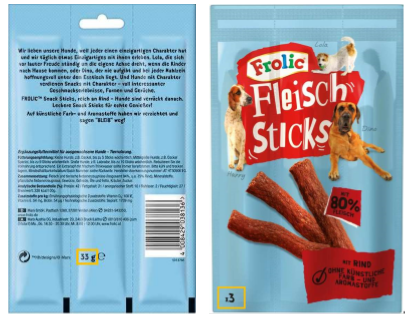 Nettosisältöilmoitus + kieliAttribuutin nimi: NettosisältöilmoitusGDSN-nimi: netContentStatementGDSN moduuli: TradeItemMeasurementsModuleGDSN määritelmä: Tämä ilmoitus vastaa pakkaukseen kirjoitettua nettosisällön kuvausta.Ohje: Käytä vain silloin, kun etiketissä ilmoitettua nettosisältöä ei voida ilmaista attribuuttina vaan se täytyy kuvailla vapaana tekstinä. Esimerkiksi esipakattu tuote, jossa vähintään kaksi yksittäispakattua tuotetta, jotka sisältävän saman määrän tuotetta.Huomio: Vapaa tekstikenttä. Esimerkki: Tuotteen nettomäärä on 120 g. Se sisältää neljä yksittäispakattua tuotetta, jotka painavat kukin 30 g. Täytä nettosisältöilmoitus = “4 x 30 g”.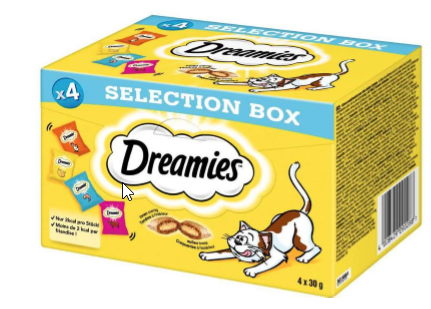 GDSN ohjeistus eläinten ravitsemuksen tietojen välittämiseen EU:ssa Kuinka välittää pakollisia eläinten ravitsemuksen tietoja 	Release 1.2 Dokumentin nimiArvoDokumentin nimiGDSN ohjeistus eläinten ravitsemuksen tietojen välittämiseen EU:ssa (käännös alkuperäisestä dokumentista: GDSN Implementation Guidelines for Pet Food)Dokumentin päiväysMay 2018Dokumentin versio2Dokumentin tila RatifiedDokumentin kuvaus Kuinka välittää eläinten ravitsemukseen liittyviä tietoja EU:n alueellaJulkaisuMuutosaikaMuutoksen tekijäMuutosv1.0Marraskuu 2017Englanninkielinen ohjeistus julkaistiinv1.1Helmikuu 20183.2.1 Type of feed: Added information on the indication of “compound” codes as to describe e.g. complete milk replacer feed. 3.2.2 Type of animal the feed is targeted for: Added information on repeatability / support of multiple values. 3.2.3 Feed composition + language Updated note to sunrise in GDSN to August 2018 release. 3.2.3 Feed analytical constituents + language Updated note to sunrise in GDSN to August 2018 release. 3.2.3 Feed additives + language Updated note to sunrise in GDSN to August 2018 release.v1.2Toukokuu 20183.2.3 Feed composition + language Remark: Format changed to Description5000 (was Description4000). 3.2.4 Feed analytical constituents + language Remark: Format changed to Description5000 (was Description4000). 3.2.5 Feed additives + language Remark: Format changed to Description5000 (was Description4000). 3.3.4 Feeding amount + UOM Removed “basis description” from Instruction, as attribute is not used. 3.3.5 Minimum feeding amount + UOM Removed “basis description” from Instruction, as attribute is not used. Errata of GDSN attribute name: mimimumFeedingAmount > minimumFeedingAmount 3.3.6 Maximum feeding amount + UOM Removed “basis description” from Instruction, as attribute is not used. 3.3.8 Feeding instructions + language Changed Remark  Attribute becomes available in GDSN with BMS 3.1.6 in August 2018v1.2Syyskuu 2018Suomenkielinen käännösFeed TypeGDSN koodiMääritelmäLisäravinto / (täydennysravinto)COMPLEMENTARYRehuseos, jossa on korkeita pitoisuuksia tiettyjä ravintoaineita, mutta joka koostumuksensa perusteella on riittävä päiväannokseksi vain, jos sitä käytetään yhdessä muiden rehujen kanssa.TäysravintoCOMPLETETäysravinnolla / täysrehulla tarkoitetaan rehuseosta, joka koostumuksensa perusteella on riittävä päiväannokseksi.YhdistelmäCOMPOUNDYhdistelmä, jossa on vähintään kahta rehuainetta, joka voi sisältää lisäaineita. Voi olla täysravinto tai täydennysravinto.Erikoisruokavalioihin tarkoitettu rehuFEED_INTENDED_FOR_ PARTICULAR_NUTRITIO NAL_PURPOSESErikoisruokavalioihin tarkoitettu rehu / ’erityisellä ravitsemuksellisella tarkoituksella’ tarkoitetaan tarkoitusta tyydyttää sellaisten eläinten erityiset ravitsemukselliset tarpeet, joiden ruoansulatus-, imeytymis- tai aineenvaihduntajärjestelmä on häiriintynyt tai saattaa häiriintyä väliaikaisesti tai lopullisesti ja jotka tästä syystä voivat hyötyä tilaansa soveltuvasta rehusta.RehutFEED_MATERIALSRehuilla tarkoitetaan kasvi- tai eläinperäisiä tuotteita, joiden pääasiallinen tarkoitus on täyttää eläinten ravitsemukselliset tarpeet, sellaisenaan, tuoreena tai säilöttynä, ja näiden tuotteiden teollisen tuotannon oheistuotteita sekä orgaanisia ja epäorgaanisia aineita riippumatta siitä, sisältävätkö ne lisäaineita, ja jotka on tarkoitettu eläinten ruokintaan joko sellaisenaan tai prosessoinnin jälkeen taikka rehuseosten valmistukseen tai esiseosten kantaja-aineeksi.Maidon korvikeMILK_REPLACERMaidon korvike, jota annetaan kuivassa muodossa tai laimennuksen jälkeen nuorten eläinten ruokkimiseksi korvaamaan emästä saatavaa maitoa tai nuorille eläimille kuten vasikoille tai karitsoille, jotka on tarkoitettu teurastettavaksi.MineraaliMINERALMineraalilla eli ’kivennäisrehulla’   tarkoitetaan   täydennysrehua, jonka tuhkapitoisuus on vähintään 40 prosenttia.Kohdennettu kulutusGDSN koodiSammakkoeläinAMPHIBIANHämähäkkieläinARACHNIDLintuBIRDNautaBOVINEKissaCATValasCETACEANÄyriäinenCRUSTACEANKoiraDOGHevoseläinEQUINEKalaFISHVuohiGOATIhminenHUMANHyönteinenINSECTSikaPIGKädellinenPRIMATEKaniRABBITMatelijaREPTILEJyrsijäRODENTLammasSHEEPEtanaSNAIL